МИНИСТЕРСТВО ОБРАЗОВАНИЯ РОССИЙСКОЙ ФЕДЕРАЦИИГосударственное образовательное учреждение высшего профессионального образования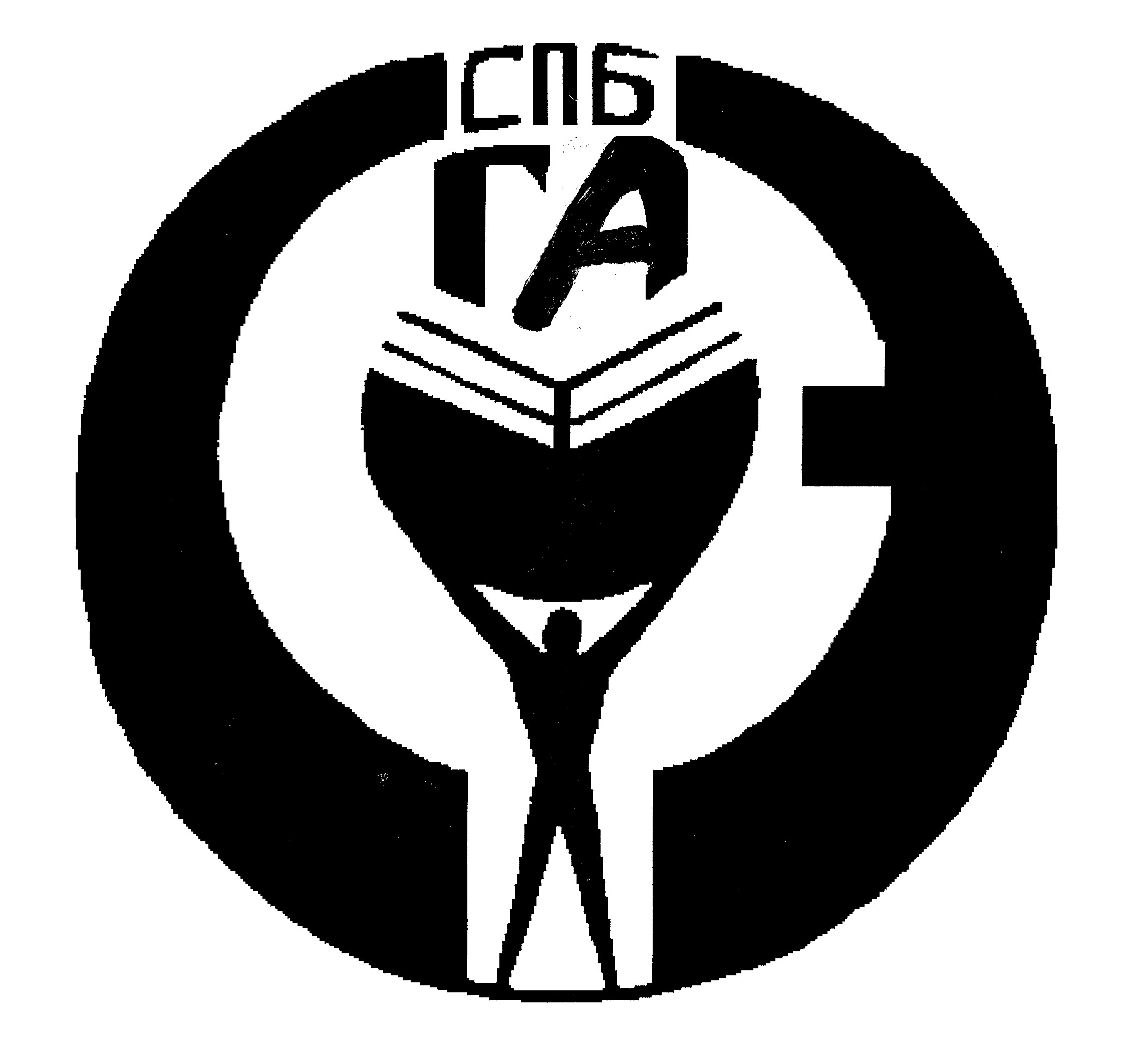 Академиясервиса и экономикиКАФЕДРА «ПРАВА»МЕТОДИЧЕСКИЕ УКАЗАНИЯПО ВЫПОЛНЕНИЮ КОНТРОЛЬНЫХ РАБОТ ПО ДИСЦИПЛИНЕ«ПРАВОВЫЕ ОСНОВЫ РОССИЙСКОГО ГОСУДАРСТВА»ДЛЯ СТУДЕНТОВ СПЕЦИАЛЬНОСТИ 061000Санкт-Петербург2003 Методические указания по выполнению контрольных работ по дисциплине «Правовые основы российского государства» для студентов по специальности 061000. – СПб.: Изд-во СПб ГАСЭ, 2003. – 33с.Составитель: к.ю.н., доц. В.Н. ПолторыпавленкоРецензент: к.ю.н., доцент В.Н. Паршин© Издательский Центр «Сервис»©Санкт-Петербургская государственная академия сервиса и экономики2003г.ОГЛАВЛЕНИЕВведение…………………………………………………………………………...4Цели и задачи контрольной работы………………………………………….…5Задания контрольных работ……………………………………………………...6Содержание основных разделов контрольной работы…………………….10Методические рекомендации по выполнению контрольных работ……....11Выбор темы контрольной работы.......................................................11Поиск, сбор и изучение нормативно-правовых актов, учебной и научной литературы по теме контрольной работы............................12Составление текста контрольной работы...........................................14Общие указания по выполнению контрольных работ.................................16Оформление контрольной работы, представление ее на кафедру для регистрации и рецензирования....................................................16Работа с рецензией и устранение указанных замечаний..................17Литература.............……………………..........................................................19Приложение 1.........................................................................................................27Приложение 2………………………………………..……………………………….….28Приложение 3……………………………………………………………………………31Приложение 4……………………………………………………………………………32Введение	Реформирование всех сторон общественной жизни, признание и конституционное закрепление приоритета прав и свобод человека и гражданина, основополагающих принципов гражданского общества и  правового государства обусловливают необходимость серьёзного совершенствования системы высшего, профессионального образования и подготовки высоко квалифицированных кадров. 	Сегодня от руководителей нового поколения требуется не только овладевать глубокими знаниями по избранной специальности, но и иметь достаточно прочные знания по юриспруденции.	Учебный курс "Правовые основы российского государства" является комплексной дисциплиной, которая включает в себя основы конституционного, административного, трудового и гражданского права. В изучении студентами дисциплины "Правовые основы российского государства" важную роль играет выполнение ими письменных контрольных работ. 	Контрольная работа является одной из основных форм индивидуального углубленного изучения студентами рекомендованной и дополнительной учебной и научной литературы, нормативно-правовых актов и иных источников. Контрольная работа является также формой самостоятельного изучения студентами программного материала, которая позволяет преподавателям проверить степень усвоения студентами основных положений учебного курса, и сделать вывод по совершенствованию методики преподавания и оптимизации учебного процесса. Вместе с тем, осуществить контроль знаний обучаемых, за тем, насколько успешно выполняется каждым студентом учебный план и усваивается материал в объеме, установленном программой курса. 	В данных методических рекомендациях изложены основные требования, предъявляемые к подготовке, написанию и оформлению контрольной работы по дисциплине "Правовые основы российского государства", предложены темы контрольных заданий, списки нормативных правовых актов, а также учебной и научной литературы. Методические рекомендации по написанию контрольных работ разработаны с учетом требований программы учебного курса и государственного стандарта высшего, профессионального образования по специальности 061000 – государственное и муниципальное управление.Изложенные в методических указаниях советы окажут существенную помощь студентам в выборе темы контрольной работы, поиске, сборе, изучении и анализе необходимой литературы, а также методически правильном составлении ее текста и оформлении результатов выполненной работы.1. Цели и задачи контрольной работыОсновными целями контрольной работы являются обучение и привитие первичных практических навыков у студентов самостоятельного применения теоретических знаний, полученных в процессе изучения курса. Свободно оперировать юридическими категориями и понятиями, увязывать теоретические положения с юридической практикой правотворческой и правоприменительной деятельности органов государственной власти и органов местного самоуправления. Воспитание уважительного отношения к праву, закону, основным правам и свободам человека и гражданина, высокой правовой культуры и правосознания. Формирование у студентов юридического мировоззрения и научных представлений о Российской государственности, ведущих отраслях внутригосударственного права: конституционном, административном, трудовом, гражданском. Научить самостоятельно и квалифицировано анализировать происходящие в стране государственно-правовые явления и давать им правильную юридическую оценку.Выполнение контрольной работы позволит, более качественно усвоить теоретические положения изучаемого курса, научиться использовать общенаучные, частнонаучные и специально юридические методы и способы анализа и обобщения теоретических источников и юридической практики, выработать навыки творческого подхода к изучению учебной дисциплины и способность логично и последовательно излагать собственные выводы.	Основными задачами контрольной работы являются:- проверка степени усвоения студентами учебного материала,- закрепление и углубление теоретических знаний полученных ими на лекциях, практических занятиях и в процессе самостоятельной работы, - выработка необходимых навыков и умений эффективно применять российское законодательство, в целях защиты как публичных, так и частных интересов, - своевременное выявление пробелов в знаниях студентов, и оказание им, необходимой помощи по устранению допущенных ошибок и недостатков в контрольной работе.2. Задания контрольных работ.Темы контрольной работы №1.а) Конституционное право.Конституция РФ: понятие, сущность и юридические свойства.Прямое действие Конституции РФ.Конституция Российской Федерации и  нормы международного права.Конституция Российской Федерации: проблемы реализации.Принцип разделения властей и единство государственной власти в РФ.Конституционный строй: понятие и принципы.Суверенитет народа и формы его реализации.Выборы, избирательное право и избирательная система в России.Российская Федерация как светское государство.Российская федерация как социальное государство.Конституция и идеологическое многообразие в РФ.Конституционный принцип экономической свободы в РФ.Конституционно-правовой статус личности в РФ: понятие и принципы.Основные права и свободы человека и гражданина: понятие и классификация.Человек как высшая ценность.Правовое регулирование свободы  личности в Российской Федерации.Равноправие: содержание, конституционное закрепление, гарантии.Международно–правовая защита прав и свобод человека.Конституционно-правовые основы и пределы ограничения прав и свобод человека и гражданина.Понятие и принципы российского гражданства.Институт двойного гражданства.Институт Уполномоченного по правам человека в Росси.Конституционные основы современного российского федерализма.Федеративное устройство России: история и современность.Проблемы суверенитета  в федеративном государстве.Конституционный статус Президента РФ как главы государства. Символы президентской власти.Основания и порядок досрочного прекращения полномочий Президента.Полномочный представитель Президента РФ в федеральном округе: функции, полномочия.Становление и развитие парламентаризма в России.Федеральное Собрание – Парламент РФ: порядок формирования и  структура.Правительство Российской Федерации. Конституционные принципы организации и деятельности судебной власти в РФ.Конституционный Суд РФ: порядок формирования и его место в судебной системе.Конституционно - правовой статус Прокуратуры РФ.Понятие и основные принципы организации и деятельности органов местного самоуправления в России.б) Административное правоОбщее понятие управления. Социальное управление и его виды.Понятие и основные черты государственного управления.Понятие и система принципов государственного управления. Понятие административного права и его особенности.Понятие механизма административно-правового регулирования. Понятие административно-правовой нормы и ее особенности. Формы реализация  административно-правовых норм. Понятие и виды источников административного права.   Особенности административно-правовых отношений.  Понятие субъектов административного права и их виды. Административная правосубъектность гражданина и ее элементы. Права и обязанности граждан в сфере государственного управления. Особенности административно-правового статуса иностранных граждан и лиц без гражданства. Полномочия Президента РФ в сфере государственного управления.  Органы исполнительной власти и их характеристика.  Органы местного самоуправления как субъекты административного права. Предприятия и учреждения как субъекты административного права.  Общественные организации как субъекты административного права. Понятие и виды государственной службы. Понятие, правовой статус и виды государственных служащих. Общий порядок прохождения государственной службы.  Ответственность государственных служащих. Понятие и особенности административной ответственности.  Административная ответственность физических и юридических лиц. Административная ответственность иностранных граждан, лиц без гражданства и иностранных юридических лиц.  Понятие административного проступка и его признака.  Состав административного правонарушения. Виды административных правонарушений. Понятие, виды и цели административного наказания.  Общие правила назначения административного наказания. Задачи, принципы и порядок производства по делам об административных правонарушениях. Субъекты и стадии производства по делам об административных правонарушениях.Исполнение постановлений по делам об административных правонарушениях. Виды способов обеспечения законности в деятельности органов исполнительной власти. Государственный контроль и его виды.Темы контрольной работы №2в) Трудовое право.Основные принципы правового регулирования трудовых отношений.Источники трудового права.Общее и специальное законодательство о труде. Локальные нормы трудового права.Понятие трудовых отношений. Стороны и основания возникновения трудовых отношений.Основные права и обязанности работника и работодателя.Представители интересов работников и работодателей.Понятие, содержание и структура коллективного договора.Соглашение и его виды. Действие соглашения, его изменение и дополнение.Понятие трудового договора.Стороны, содержание и срок трудового договора.Форма заключения и виды трудовых договоров.Прекращение трудового договора: по общим основаниям, по соглашению сторон, по инициативе работника (по собственному желанию), по инициативе работодателя, по обстоятельствам, не зависящим от воли сторон. Понятие рабочего времени. Учет и контроль рабочего времени.Понятие и виды времени отдыха.Виды отпусков,  порядок их предоставления и продолжительность.Понятие оплаты труда и понятие заработной платы.Система и формы оплаты труда.Нормирование труда.Удержание из зарплаты: основания и пределы.Ответственность работодателя за нарушение сроков выплаты заработной платы и иных сумм, причитающихся работнику.Понятие и виды гарантийных и компенсационных выплат в связи с трудовой деятельностью и  связанные с расторжением трудового договора. Иные гарантии и компенсации.Правовое регулирование дисциплины труда. Правила внутреннего трудового распорядка.Понятие охраны труда как института трудового права.Понятие материальной ответственности сторон трудового правоотношения.Понятие и виды трудовых споров.Индивидуальные трудовые споры. Органы и порядок рассмотрения индивидуальных трудовых споров.Судебный порядок рассмотрения трудовых споров.Коллективные трудовые споры и порядок их разрешения.Право на забастовку как способ разрешения коллективного трудового спора. Запрещение локаута. Примирительные процедуры.Правовые последствия участия в  незаконной  забастовке.Государственная должность и государственная служба. Понятие и сущность прохождения государственной службы.Основы правового положения государственного служащего. Понятие муниципальной службы и муниципального служащего.г) Гражданское правоПонятие и виды источников  гражданского права.Понятие и виды гражданских правоотношений.Содержание и форма гражданского правоотношения.Субъекты и объекты гражданского правоотношения.Основания возникновения, изменения и прекращения гражданских правоотношений.Понятие гражданской правосубъектности.Физические лица как субъекты гражданских правоотношений.Правоспособность и дееспособность граждан (физических лиц): содержание, возникновение и прекращение.Правоспособность граждан (физических лиц), занимающихся предпринимательской деятельностью. Разновидности дееспособности. Содержание дееспособности несовершеннолетних. Эмансипация.Основания и порядок ограничения дееспособности граждан.Понятие и признаки юридического лица.Правоспособность и дееспособность юридического лица.Особенности гражданско-правового статуса некоторых коммерческих и некоммерческих организаций.Понятие и виды объектов гражданских прав.Вещи и их классификация. Нематериальные блага и их защита.Компенсация морального вреда как способ защиты гражданских прав.Понятие сделки в гражданском праве.Понятие и виды недействительных сделок. Правовые последствия недействительности сделок.  Понятие   представительства в гражданском праве.  Субъекты и виды представительства. Полномочия представителя.Сроки в гражданском праве. Исковая давность и ее виды.Право собственности. Формы и виды права собственности по российскому законодательству. Субъекты и объекты права собственности.Государственная и муниципальная собственность.Право общей собственности. Общая долевая и общая совместная собственность.Понятие, сущность и виды гражданско-правовых  исков.Обязательственное право и обязательство.Понятие, содержание и значение гражданско-правового договора.Гражданско-правовая ответственность: понятие, формы и виды.3. Содержание основных разделов контрольной работы	Контрольная работа выполняется по конкретной отдельно взятой теме курса, в соответствии с планом. И должна содержать следующие разделы: план, введение, основную часть, заключение, список использованной литературы и приложения, если таковые имеются.Введение - это вступительная, вводная, начальная часть контрольной работы, в которой необходимо обосновать актуальность темы, ее теоретическое и практическое значение, цель и содержание поставленных задач. Введение должно составлять от 0,5 до 1 страницы. Основная часть. В основной части работы логически и последовательно раскрываются  вопросы, сформулированные в плане. Каждый вопрос, как и работа в целом, должен состоять из вводной, описательной и заключительной частей. Завершается рассмотрения вопросов выводами частного характера. В основную часть, как правило, включается 2-3 логически связанных вопроса по избранной теме. В процессе изложения основной части особое внимание обращается на выделение понятий и категорий, особенностей исследуемых отраслей права. Как правило, это рассматривается в первом вопросе контрольной работы.Следующие вопросы должны отражать глубокое понимание содержания темы, знание источников, умение их использовать и применять на практике при разрешении конкретных юридических задач.Цитирование и ссылки на используемые в тексте источники является обязательным условием выполнения контрольной работы. Оформление сносок осуществляется в установленном порядкеПримерный объем контрольной работы устанавливается в пределах 16-20 страниц машинописного текста или его компьютерного варианта, выполняемого через 1,5-2 интервала. В качестве исключения допускается выполнение контрольной работы в рукописном варианте на стандартных листах писчей (канцелярской) бумаги А4. Писать необходимо разборчиво, без ошибок, помарок и исправлений. Сокращение слов кроме общепринятых, не допускается. В противном случае такая работа не рецензируется и направляется  на переработку. Рукописный вариант курсовой работы устанавливается в объеме 20-24 страницы.Заключение. В заключение работы автором подводится обобщенный итог и дается оценка проделанной работе. Объем заключения составляет 1- 2 страницы.Список литературы. Примерный порядок составления списка литературы см. Приложение 4.На последней странице контрольная работа подписывается автором, ставится дата ее завершения. После чего она представляется в установленные сроки  на кафедру для регистрации и рецензирования.4. Методические рекомендации по выполнению контрольных работ	Тематика и методические рекомендации по выполнению контрольных работ разрабатываются кафедрой в соответствие с требованиями государственного образовательного стандарта высшего профессионального образования  по специальности 061000 – Государственное и муниципальное управление.Темы контрольной работы охватывают полностью содержание изучаемого курса. Подготовка и выполнение контрольной работы представляет собой логически связанную последовательную деятельность студента. Основными стадиями этой работы являются: 4.1 Выбор контрольного задания (темы);4.2 Поиск, сбор и изучение нормативно - правовых актов, научной и учебной литературы по теме контрольной работы;4.3 Составление текста контрольной работы;4.1 Выбор темы контрольной работы.Тематика контрольных работ составляется и утверждается на заседании кафедры. Персональный выбор темы осуществляется студентом самостоятельно из предложенных вариантов: - Контрольная работа №1 а) Конституционное право РФ или б) Административное право,- Контрольная работа №2 в) Трудовое право или г) Гражданское право. Повтор тем контрольных работ в одной учебной группе у студентов не допускается. На данной стадии целесообразно проконсультироваться с ведущим преподавателем, который  в общих чертах может дать квалифицированную характеристику избранной темы: ее сложности, разработанности в науке, о действующем законодательстве, наличии необходимой учебной и научной литературы, по исследуемым вопросам. Это позволит успешно справиться с предстоящими задачами. 4.2. Поиск, сбор и изучение нормативно - правовых актов, учебной и научной литературы по теме контрольной работы.Приступая к данному этапу работы необходимо, прежде всего, определить круг основных источников, относящихся к теме  контрольной работы. Анализ  литературы целесообразно начинать с программы курса, лекционного материала и  учебников, написанных известными авторитетными учеными-юристами, а затем переходить к исследованию общих фундаментальных работ, законов и подзаконных актов. Важно понять, что именно программа курса позволит  студенту правильно сориентироваться  в последовательности изложения накопленного материала, структурировать его и определенным образом систематизировать. Неоценимую помощь на данной стадии может оказать ведущий преподаватель, который профессионально проконсультирует и даст исчерпывающую информацию о круге основных и дополнительных источников подлежащих обязательному изучению и использованию  в контрольной работе. Вместе с тем, студент должен помнить, что законодательство, учебная и научная литература постоянно обновляются. Следовательно, ему необходимо самостоятельно проявлять инициативу, умение и навыки по поиску, отбору, и систематизации и анализу новых источников касающихся контрольной работы. Основная задача студента (на этом этапе) заключается в том, чтобы найти как можно большее количество доступной информации научного, справочного и нормативного характера, учебной и учебно-методической литературы для того, чтобы успешно справиться с заданием. При подготовке контрольной работы  рекомендуется использовать научные статьи, содержащиеся в журналах: "Государство и право",  "Правоведение", "Российская юстиция", "Российский юридический журнал", "Социальная защита", "Журнал российского права", "Вестник МГУ. Серия "Право", "Законность", "Общественные науки и современность" и другие доступные издания.Особо следует подчеркнуть значение нормативного материала, используемого в контрольной работе. При работе с нормативными актами необходимо учесть, что ссылки на законы и подзаконные акты в контрольной работе обязательны, должны быть предельно точны, и содержать полное их название, дату принятии и вступление в силу, наименование органа принявшего данный акт, источник в котором опубликован или содержится этот акт.В последние годы получили широкое распространение и стали доступными автоматизированные компьютерные базы данных «Кодекс», «Гарант», «Консультант» и др., содержащие информацию о всех действующих и действовавших раннее нормативно-правовых актах. Цитирование нормативно-правовых актов допускается только по официальным изданиям. К ним относятся:- Собрание законодательства Российской Федерации.- Российская газета;- Парламентская газета;- Вестник Конституционного Суда Российской Федерации- Вестник Центральной избирательной комиссии.- Бюллетень Верховного Суда Российской ФедерацииРаботая над научной и учебной литературой, нормативными актами, студент должен не только продумывать их содержание, но и делать выписки наиболее важных определений, категорий, понятий, доказательств, фактов, теоретических выводов, статистических данных и т. п. Содержание некоторых заданий или тем контрольных работ может предусматривать исследование и обобщения законодательства, анализ деятельности органов государственной власти и местного самоуправления, а также решение задач. Собранные материалы в виде письменного обзора (справки, проекты документов, схемы и графики и т.д.) включаются в содержание контрольной работы или приложение.4.3 Составление текста контрольной работы.К непосредственному написанию содержания контрольной работы можно приступить только после детального ознакомления со своей темой, изучения научной литературы, нормативного материала, практики применения законодательства, уточнения структуры, содержания и объема работы.Написание контрольной работы носит творческий характер. Не следует приступать к окончательному составлению текста сразу же после сбора и обработки материала. Целесообразно еще раз продумать ее содержание, уточнить, соответствует ли фактические результаты исследования, плану контрольной работы, нет ли пробелов, не исследованных аспектов и противоречий. Оправданной является методика, согласно которой первый вариант работы составляется как черновик. Затем текст внимательно перечитывается, проверяется, вносятся в него необходимые поправки, изменения и дополнения, тщательно редактируется, после чего, выполняется  в окончательном варианте.Основные требования, предъявляемые к тексту контрольной работы:	Во-первых, контрольная работа должна быть написана грамотно, литературным языком, носить творческий научно-исследовательский и аналитический характер;	Во-вторых, при составлении ее текста, недопустимо механическое  переписывание содержание книг, журналов и иных источников. Творчество студента проявляется  в умении их анализировать, емко и обстоятельно излагать и обобщить материал, демонстрировать хорошие теоретические знания по исследуемой проблематике. 	В-третьих, в соответствии с планом работы следует определить порядок рассмотрения каждого вопроса. Целесообразно вначале сформулировать категории и правовые понятия, уточнить предмет исследования, дать развернутую формулировку того или иного теоретического положения, раскрыть содержание вопроса, показать роль и значение изучаемого явления, его место в системе науки и отрасли права. 	В-четвертых, работа не должна состоять из набора отдельных фактов, событий, точек зрения и цитат; а представлять собою логически завершенную смысловую конструкцию, содержать убедительные доказательства, обоснования, выводы и рекомендации.	В-пятых, весьма ценным в контрольной работе является подкрепление теоретических выводов и положений, цитированием источников, и приведение конкретных примеров из юридической практики. Для того чтобы тема контрольной работы была раскрыта, студент должен исходить из следующих основных принципов:- самостоятельность в обобщении изученного материала;- научность, юридическая и практическая  ценность излагаемого материала;- оценка различных точек зрения по затронутой проблеме;- собственное осмысление исследуемых вопросов на основе теоретических знаний;- системность, стройность изложения и логическая завершенность работы; - убедительность и   аргументированность авторских суждений;- оригинальность и нестандартность в освещении проблемы.5. Общие указания по выполнению и оформлению контрольных работ.	5.1. Оформление контрольной работы, представление ее на кафедру для регистрации и рецензирования.	Контрольную работу оформляют в соответствие с требованиями предъявляемыми кафедрой. После того как работа написана, текст должен быть окончательно отредактирован, страницы сброшюрованы и пронумерованы в установленном порядке. Титульный лист - это первая страница курсовой работы. На ней  указываются название учебного заведения, факультета (института), кафедры, тема, фамилия и инициалы автора, курс, номер учебной группы, а также должность, ученая степень и научное звание ведущего преподавателя. Внизу титульного листа указывается город, где расположено учебное заведение (региональное представительство или филиал), и год подготовки контрольной работы. Титульный лист не нумеруется (см. Приложение 1).На второй странице размещается план (оглавление) контрольной работы с указанием номеров страниц, на которых раскрывается содержание  введения, основных вопросов плана и заключение (см. Приложение 2).Текст каждого раздела контрольной работы (введение, вопросы плана, заключение, список использованной литературы) начинается с его названия и с новой страницы (см. Приложение 2). 	Общепринятые требования предъявляемые к тексту письменной работы:- на одной странице текста должно размещаться 28 - 30 строк;- одна строка должна содержать 60 - 65 знаков (включая пробелы между словами)- абзацный отступ равняется 5 знакам;-  поля: левое - 30 мм, правое - 10 мм, верхнее - 20 мм; нижнее - 20 мм.- размер шрифта 12-14 (Times New Roman).Ссылки на источники в тексте обозначаются цифрами, а в сносках (внизу страниц) указывается цитируемый источник, автор, название источника, издательство и страница (см. приложение 3). Список использованной литературы (библиография), составляется в соответствии с установленными требованиями: 1) законодательные и другие нормативно-правовые акты размещаются  по их юридической силе; 2) книги, статьи и т. д. - в алфавитном порядке.В законодательные и другие официальные материалы включаются международные акты, конституции, законы, указы, постановления правительства, приказы министерств, ведомств, государственных комитетов, акты органов местного самоуправления и т.п. В дополнительную литературу включаются все использованные монографии, статьи, опубликованные в журналах, сборниках научных трудов, в периодической печати. В библиографии указывается только цитируемая по тексту литература. располагаемая в алфавитном порядке по первой букве фамилии автора; если работа представляет сборник научных статей, — то по первой букве его названия. При этом объем источника дается полностью: если это монография, то сколько страниц в этой работе; если это научная статья, то на каких страницах в журнале она размещена (см. Приложение 4).5.2. Работа с рецензией и устранение указанных замечаний.Получив письменную рецензию, студент внимательно изучает ее содержание, акцентируя внимание на отмеченных недостатках.Замечания принципиального характера, должны быть устранены в письменной форме в установленном кафедрой порядке. Если содержание работы не соответствует предъявляемым требованиям (не раскрыты вопросы, при написании работы использован единственный источник, содержание работы не соответствует плану и т. д.), то контрольная работа направляется на доработку. В случае неудовлетворительного отзыва рецензента, студент обязан выполнить работу по новой теме, указанной преподавателем, или переработать раннее избранную в соответствии с полученными указаниями. Повторно выполненная работа представляется на кафедру для рецензирования вместе с отрицательным отзывом по предыдущей работе. Студенты, не выполнившие контрольную работу в срок (не позднее 2-х недель до начала экзаменационной сессии), считаются имеющими академическую задолженность и не допускаются к сдаче семестровых зачетов и экзаменов.Методические советы по написанию контрольной работы см. приложения 1-4.Список литературыКонституционное правоВсеобщая декларация прав человека от 10 декабря 1948 г.//Международное право в документах. М.,1982.Международный пакт об экономических, социальных и культурных правах от 19 декабря 1966 г. // Ведомости Верховного Совета СССР. 1976. № 17. Ст. 291.Международный пакт о гражданских и политических правах от 19 декабря 1966 г. // Ведомости Верховного Совета СССР. 1976. № 17. Ст. 291.Декларация о государственном суверенитете РСФСР от 12 июня 1990 г. //Ведомости Верховного Совета РСФСР. 1991. №52. Ст.1865. Конституция Российской Федерации. М.: Изд-во Эксмо, 2002. Федеральный конституционный закон" от 21 июля 1994 года (с изм. от 15 декабря 2001 года). "О Конституционном Суде Российской Федерации // Собрание Законодательства РФ. 1994. № 13. Ст. 1447; Российская газета. 2001. 20 декабря.Федеральный конституционный закон от 10 октября 1995 г. “О референдуме Российской Федерации .”// Собрание законодательства РФ . 1995г. № 42 Ст.3921.Федеральный конституционный закон от 25 декабря 2000 г. "О Государственном флаге Российской Федерации".//Собрание законодательства РФ. 2000. №52. (Часть I), Ст. 5020.Федеральный конституционный закон от 25 декабря 2000 г. "О Государственном гимне  Российской Федерации".//Собрание законодательства РФ. 2000. №52. (Часть I), Ст. 5022.Федеральный конституционный закон от 25 декабря 2000 г. "О Государственном гербе Российской Федерации".//Собрание законодательства РФ. 2000. №52. (Часть I), Ст. 5021. Федеральный конституционный закон от 31 декабря 1996 года (с изм. от  15 декабря 2001 года) "О судебной системе Российской Федерации" //Собрание Законодательства РФ. 1997. № 1. Ст. 1; Российская газета. 2001. 20 декабря.Федеральный закон от 15 июля 1995г. "О международных договорах Российской Федерации" // Cобрание 3аконодательства РФ.1995. №29. Ст.2757.Федеральный Закон от 31 мая 2002 г. “О гражданстве Российской Федерации” //Российская газета. 2002. 5 июня. 14. Указ Президента Российской Федерации от 1 сентября 2000 года №1602 "О Государственном Совете Российской Федерации" // Собрания Законодательства  РФ. 2000, № 36, Ст. 3633.Указ Президента РФ  от 5 августа 1996 года "Об официальных символах президентской власти и их использовании при вступлении в должность вновь избранного Президента Российской Федерации" // Собрания Законодательства  РФ. 1996. № 33. Ст. 3976.Указ Президента РФ от 23 мая 1996 года "О порядке опубликования и вступления в силу актов Президента Российской Федерации, Правительства Российской Федерации и нормативных правовых актов федеральных органов исполнительной власти" // Собрания Законодательства РФ. 1996. № 22. Ст. 2663. Указ Президента РФ от 17 мая 2000 г "О структуре федеральных органов исполнительной власти". Структура федеральных органов исполнительной власти. // Собрание Законодательства РФ, 2000, № 21, ст. 2168.Указ Президента Российской Федерации от  1 сентября 2000 года №1602 "О Государственном Совете Российской Федерации" // Собрания Законодательства  РФ. 2000, № 36, Ст. 3633.Указ Президента РФ от 10 июня 1994 года с послед, изм."Об обеспечении взаимодействия Президента Российской Федерации и Правительства Российской Федерации" // Собрания Законодательства  РФ. 1994. № 7. Ст. 697; 1995. № 19. Ст. 1732.Федеральный конституционный закон от 17 декабря 1997г. с изм. 31 декабря 1997г. “О Правительстве РФ” Собрание законодательства РФ. 1997г. № 51 Ст.5712;1998 .№ 1 Ст.121. Баглай М.В. Конституционное право Российской Федерации. - М.,1997.22. Баглай М.В., Туманов В.А. Малая энциклопедия конституционного права. М.,1998.23. Габричидзе Б.Н., Елисеев Б.П., Чернявский А.Г. Конституционное право современной России: Учебник для вузов. М.: Издательство "Дело и Сервис", 2001.24. Енгибарян Р.В., Тадевосян Э.В. Конституционное право: Учебник. М., Юристъ, 2000.25. Зиновьев А.В. Конституционное право России: проблемы теории и практики. СПб.: Издательский Торговый Дом "Герда", 2000.26. Козлова Е.И., Кутафин О.Е. Конституционное право России. - М.,2 изд. перераб. и доп.27. Конституционное право: Учебник. / Под ред.В.В. Лазарева. - М., Юристъ,1999.28. Конституционное законодательство России /Под ред. Ю.А. Тихомиров.: Городец, 1999.29. Конституционное право России. Учебно-методическое пособие. Краткий учебник для вузов. М.: Издательство НОРМА. 2000.30. Комментарий к Конституции Российской Федерации. Пред. ред. колл. Окуньков Л.А. М.,1994.31. Кутафин О.Е. Предмет конституционного права. - М.: Юристъ, 2001.32. Научно-практический комментарий к Конституции Российской Федерации. /Под ред. В.В. Лазарева. - М.: Издательство "Спарк",1997.33. Сборник законодательства по конституционному (государственному) праву Российской Федерации. Учебное пособие для студентов юридических вузов и факультетов и поступающих в юридические вузы. Ростов н/Д: "Феникс". 1997.Административное правоКонституция Российской Федерации. М.: Изд-во Эксмо, 2002. Федеральный конституционный закон от 17 декабря 1997г. с изм. 31 декабря 1997г. “О Правительстве РФ” Собрание законодательства РФ. 1997г. № 51 Ст.5712;1998 .№ 1 Ст.1Федеральный конституционный закон от 31 декабря 1996 года (с изм. от  15 декабря 2001 года) "О судебной системе Российской Федерации" //Собрание Законодательства РФ. 1997. № 1. Ст. 1; Российская газета. 2001. 20 декабря. Федеральный конституционный закон от 26 февраля 1997г. “ Об Уполномоченном по правам человека РФ”. // Собрание законодательства РФ.1997г. № 9 Ст.1011Кодекс РФ об административных правонарушений. - М.: ООО «ВИТРЭМ»,2002. Федеральный Закон от 31 мая 2002 г. “О гражданстве Российской Федерации” //Российская газета. 2002. 5 июня.Федеральный закон от 6 октября 1999 года № 184-ФЗ "Об общих принципах организации законодательных (представительных) и исполнительных органов государственной власти субъектов Российской Федерации" (с изменениями на 8 февраля 2001 г.) // Собрания Законодательства  РФ. 1999. № 42. Ст. 5005; Российская газета. 2001. 14 февраля. Указ Президента РФ от 10 июня 1994 года с послед, изм."Об обеспечении взаимодействия Президента Российской Федерации и Правительства Российской Федерации" // Собрания Законодательства  РФ. 1994. № 7. Ст. 697; 1995. № 19. Ст. 1732.Указ Президента РФ от 17 мая 2000 г "О структуре федеральных органов исполнительной власти". Структура федеральных органов исполнительной власти. // Собрание Законодательства РФ, 2000, № 21, ст. 2168.Указ Президента Российской Федерации от  1 сентября 2000 года №1602 "О Государственном Совете Российской Федерации" // Собрания Законодательства  РФ. 2000, № 36, Ст. 3633.Указ Президента РФ от 23 мая 1996 года "О порядке опубликования и вступления в силу актов Президента Российской Федерации, Правительства Российской Федерации и нормативных правовых актов федеральных органов исполнительной власти" // Собрания Законодательства  РФ. 1996. № 22. Ст. 2663.  Указ Президента Российской Федерации от  1 сентября 2000 года №1602 "О Государственном Совете Российской Федерации" // Собрания Законодательства  РФ. 2000, № 36, Ст. 3633.Указ Президента РФ от 11 января 1995г. “ Реестр Государственных должностей федеральных государственных  служащих”// Собрание Законодательства РФ 1995., № 3. Ст. 173.Указ Президента РФ от 6 июня 1996г. “ О мерах по укреплению дисциплины в системе государственной службы”// Собрание Законодательства РФ 1996., № 24.  Ст. 2868.Административное право: Учебник. / Под редакцией Ю.М. Козлова,  Л.Л.Попова – М.: Юристъ, 2001.Административное право и процесс: полный курс / Ю.А. Тихомиров. – М.: 2001.Административное Законодательство Российской Федерации: Сборник нормативных правовых актов / Под ред. Н.Ю. Хаманевой. – М. Юрист, 2000.Алехин А.П., Кармолицкий А.А., Козлов Ю.М. Административное право Российской Федерации: Учебник. – М.: ИКД «Зерцало-М». 2001.Бахрах Д.Н. Административное право – М.: Издательство НОРМА (Издательская группа НОРМА – ИНФРА -  М), - (краткие учебные курсы юридических наук). 2002.Бахрах Д.Н. Административная власть как вид государственной власти // Государство и право. 1992. №3. С. 13-20.Бахрах Д.Н. Индивидуальные субъекты административного права // Государство и право. 1994 № 3. С. 16-24.Бельский К.С. К вопросу о предмете административного права // Государство и право. 1997.     № 11 С. 14-21.Бельский К.С. О системе административного права // Г и П. 1998. № 3. С. 5-11.Габричидзе Б.Н., Чернявский А.Г. Административное право Российской Федерации: Учебник для вузов. – М.: Издательство «Дело и Сервис», 2001.Габричидзе Б.Н., Чернявский А.Г. Административное право – М.: ООО “ТК Велби”, 2002.Козлов Ю.М. Административное право: Учебник. – М.: Юристъ, 2001.Манохин В.М. Служба и служащий в Российской Федерации: правовое  регулирование. М., 1997.Овсянко Д.М. Административное право: Учебное пособие. – Изд. 3-е перераб. и доп. – М.: Юристъ, 2002. Россинский Б.В. Административное право: Учебно-методическое и практическое пособие. – М.: Право и закон, 2001.Сорокин В.Д. Административный процесс и административное право – СПб.: Издательство Юридического института, СПб – 2002.Старилов Ю.Н. Курс общего административного права. В 3 т. – М.: Издательство НОРМА (Издательская группа НОРМА – ИНФРА – М), 2002.Трудовое правоКонституция Российской Федерации. М.: Изд-во Эксмо, 2002. Федеральный конституционный закон от 26 февраля 1997г. “Об Уполномоченном по правам человека РФ”. // Собрание законодательства РФ.1997г. № 9 Ст.1011Трудовой кодекс РФ. - М.: Изд-во НЦ ЭНАС, 2002.Федеральный Закон РФ от 8 января 1998 г. №8-ФЗ “Об основах муниципальной службы  Российской Федерации ” (С изменениями на 25 июля 2002г.) //Собрание Законодательства РФ 1998, № 2. Ст.224.Федеральный закон РФ от 27 мая 2003 г. № 58-ФЗ "О системе государственной службы Российской Федерации" //Российская газета. 2003. 31 мая.Указ Президента РФ от 6 июня 1996г. “ О мерах по укреплению дисциплины в системе государственной службы”// Собрание Законодательства РФ 1996., № 24.  Ст. 2868.Указ Президента РФ от 11 января 1995г. “ Реестр Государственных должностей федеральных государственных  служащих”// Собрание Законодательства РФ 1995., № 3. Ст. 173.Указ Президента РФ “Об утверждении Положения о проведении конкурса на замещение вакантной государственной должности федеральной государственной службы” от 29 апреля 1996 г. // СЗ РФ. 1996. №18. Ст.2115.Анисимов Л.Н. Расторжение трудового договора (по Трудовому кодексу РФ и иным федеральным законам). – М.: Бератор-Пресс,2003.Зайкин А.Д., Ремизов К.С. Экономико-правовое регулирование труда и заработной платы. Учебник для вузов. - М.: Издательская группа НОРМА-ИНФРА·М,1999. Кашанина Т.В., Кашанин А.В. Основы российского права: учебник для вузов. 2-е изд., изм. и доп. – М.: Издательская группа НОРМА-ИНФРА. М, 2000.Комментарии к Федеральному закону «Об основах охраны труда в РФ». / Под общей ред. Ю.Г. Сорокина, А.П. Соловьева. - М.: Изд-во НЦ ЭНАС,2001.Комментарии официальных органов к Трудовому кодексу РФ. / Сост. А.В. Верховцев М.: ИНФРА-М,2002Ноздрачев А.Ф. Государственная служба: Учебник для подготовки государственных служащих. – М.: «Статус»,1999.Охрана труда (нормативные акты). - М.: Издательство "ПРИОР", 2000.Российское трудовое право: Учебник для вузов. / Ответственный редактор А.Д. Зайкин. - М.: Издательская группа НОРМА-ИНФРА·М,1998.Гражданское правоКонституция Российской Федерации. - М.: Изд-во Эксмо. 2002.Гражданский кодекс РФ (части 1,2,3). - М.: ИНФРА-М, 2002.Федеральный Закон от 31 мая 2002 г. “О гражданстве Российской Федерации” //Российская газета. 2002. 5 июня.Федеральный закон от 26 ноября 1998 г. “О лицензировании отдельных видов деятельности” // Собрание законодательства РФ 1998. №39. Ст.4857.Федеральный закон от 12 января 1996 г. “О некоммерческих организаций” // Собрание законодательства РФ 1998. №48. Ст.5849.Федеральный закон от 24 ноября 1995 г. “Об акционерных обществах” // Собрание законодательства РФ 1996. №1. Ст.1.Федеральный Закон от 28 августа 1995 г. № 154-ФЗ “Об общих принципах организации местного самоуправления в Российской Федерации” //Собрание Законодательства РФ. 1995. №35. Ст. 3506.(с последующими изменениями и доп.).Федеральный Закон от 14 ноября 2002 г. №161-ФЗ “О государственных и муниципальных унитарных предприятиях” // Российская газета. 2002. 3 декабря №229 (3097).9. Витрянский В.В. Договор аренды и его виды: прокат, фрахтование на время, аренда зданий, сооружений и предприятий, лизинг. (Изд. 2-е, испр.) – М.: «Статут», 2000.Витрянский В.В. Поставка товаров для государственных нужд // Комментарий к ч.2 ГК РФ. - М.: Гардарика,1996.11.Гражданское право. / Под ред.С.П. Гришева. - М.: “Юристь”, 2002.Гражданское право: Том 1.Учебник. Изд. 4-е, перераб. и доп. / Под ред. А.П. Сергеева, Ю.К. Толстого. – М.: «ПБЛЮЛ Л.В. Рожников»,2000. Гражданское право. / Под ред.С.П. Гришева. - М.: “Юристь”, 2002.Додонов В.Н., Каминская Е.В., Румянцева О.Г. Словарь гражданского права / Под общей ред. д.ю.н. В.В. Залесского. – М.: ИНФРА-М,1997.Жуйков В.М. Судебная защита прав граждан и юридических лиц. – М.,1997.Звягинцева Л.М., Плюхина М.А., Решетникова И.В. Доказывание в судебной практике по гражданским делам: Учебно-практическое пособие. - М.: Издательство НОРМА, 2000.Иванова Н.Р. Защита права собственности в арбитражном суде: Комментарий арбитражной практики. – М.: ИНФРА-М; Юридическая фирма КОНТРАКТ,1999.Ионцев  М.Г. Акционерные общества: Правовые основы. Имущественные отношения. Управление и контроль. Защита прав акционеров. – М.: «Ось-89»,2002.Иоффе О.С. избранные труды по гражданскому праву: из истории цивилистической мысли. Гражданское правоотношение.- М.: Статут, 2000.Кутафин О. Е., Фадеев В.И. Муниципальное право Российской Федерации: ученик.- М.: Юристъ, 1997.Маковская А.А. Залог денег и ценных бумаг.- М.: Статут, 2000.Международные акты о правах человека: Сборник документов.-2-е изд. доп.  / Сост. д.ю.н., проф. В.А Карташнин, д.ю.н. проф. Е.А. Лукашева. - М.: Изд-во НОРМА (издательская группа НОРМА-ИНФРА∙М), 2002.Овчаренко М.В., Филимонов А.С., Шевченко О.Ю. Реорганизация юридических лиц (комментарий законодательства, налогообложение и бухгалтерский учет, судебная практика, формы документов). – М.: Юрайт-М,2001.Пиляева В.В. Гражданское право с образцами договоров: Учебное пособие. – М.: ИНФРА-М,2002.Правила оказания услуг в РФ. – М.: Современная экономика и право; Юрайт-М,2001.Решетникова И.В., Ярков В.В. Гражданское право и гражданский процесс в современной России  - М.: Изд-во НОРМА,1999.Сборник постановлений Пленумов Верховного Суда и Высшего Арбитражного Суда РФ. Изд. 2-е, перераб. и доп.- М.: ПБОЮЛ Грачев С.М.,2000.Скловский К.И. Собственность в гражданском праве: Учеб.- практ. пособие. – 3-е изд. – М.: Дело,2002.Хозяйственное право (конспект лекций). – М.: “Изд-во ПРИОР”,2000.Шестаков А.В. Лицензирование отдельных видов предпринимательской деятельности. - М.: Издательский Дом «Дашков и Кº»,2000.325 образцов договоров – М.: “Издательство ПРИОР”,2002.Приложение 1Санкт-Петербургская государственная академия сервиса и экономикиИнститут государственного и муниципального управленияКафедра Права Контрольная работа №1по дисциплине "Правовые основы российского государства"(Конституционное право России)Тема 20. Понятие и принципы российского гражданстваВыполнил: студент 3 курса З/ОИГМУ специальность 061000Петров Виктор НиколаевичВедущий преподаватель:к.ю.н., доцент. Смирнов С.М.Санкт-Петербург2003г.Приложение 2План	Введение..................................................................................................... 3Понятие гражданства................................................................................... 5Принципы российского гражданства..........................................................10Заключение..................................................................................................19	Список литературы....................................................................................20ВведениеВо введении следует обозначить, актуальность и степень изученности избранной темы, сформулировать цели и задачи исследования, определить круг источников позволяющих раскрыть вопросы, обозначенные в плане, мотивы избрания данной темы. Показать ее значение для государственно-правовой действительности, и место в системе курса конституционного права. (0.5-стр.)Понятие гражданства.При рассмотрении первого вопроса, следует сформулировать понятие гражданства в различных смысловых значениях: как субъективное право каждого человека, как правовые отношения лица с государством, и как конституционно-правовой институт. Далее следует дать понятие институту подданства. Указать в чем   сходство и различия гражданства и подданства. Дайте оценку этим определениям, поясните свой взгляд на данную проблему. Аргументируйте свою позицию. При освещении первого вопроса важно показать, что вопросы гражданства регулируются Конституцией РФ, Законом РФ от 31 мая 2002 г. "О гражданстве РФ" и другими нормативно-правовыми актами. Это говорит о том, что гражданство носит правовой характер. Гражданином государства является лицо не в силу проживания на его территории, а вследствие существующих между лицом и государством особых связей, составляющих содержание гражданства.Характерной чертой гражданства является  устойчивость, которая проявляется в постоянном характере, длящемся обычно от рождения до смерти. Прекращение гражданства в одностороннем порядке  не допускается, как со стороны гражданина, так и со стороны государства. Завершая рассмотрение первого вопроса, студенту необходимо сделать краткий, частный вывод (7-8 стр.)Принципы российского гражданства.При рассмотрении второго вопроса, следует отметить, что Конституция РФ и Закон РФ "О гражданстве" устанавливают, прежде всего, те общие принципы, которые определяют сущностные черты отношений гражданства.Среди них необходимо выделить следующие: - единое гражданство, - равное гражданство независимо от оснований приобретения,- открытый и свободный характер гражданства,- запрет на лишение гражданства,- принцип двойного гражданства,- принцип сохранения гражданства при заключении или расторжении брака гражданином России с лицом, не принадлежащим к ее гражданству,- защита и покровительство граждан России за рубежем,- почетное гражданство. Перечислив принципы гражданства,  автору необходимо раскрыть их содержание.Изложение второго вопроса завершается кратким, частным выводом (9-10 стр.)Заключение	В заключении автор подводит итог проделанной работы. Указывает, к каким выводам он пришел в ходе выполнения контрольной работы. Высказывает собственные взгляды на существующие проблемы конституционно-правового характера и пути их возможных решений (0.5-1 стр.)Список литературы(Нормативно-правовые акты)1. Конституция Российской Федерации.- М.: Изд-во Эксмо, 2003. - 48 с..2. Федеральный закон от 31 мая 2002 г. № 62-ФЗ "О гражданстве Российской Федерации" //Российская газета. 2002. 5 июня.3. Федеральный закон от 25 июля 2002 г. № 115-ФЗ "О правовом положении иностранных граждан в Российской Федерации" //Российская газета. 2002. 31 июля.4. Указ Президента Российской Федерации от 14 ноября 2002 г. № 1318 "Об утверждении положения о комиссии по вопросам гражданства при Президенте Российской Федерации и ее составе" //Российская газета. 2002.19 ноября.5. Указ Президента Российской Федерации от 14 ноября 2002 г. № 1325 "Об утверждении положения о порядке рассмотрения вопросов гражданства Российской Федерации //Российская газета. 2002. 19 ноября.6. Постановление Правительства Российской Федерации от 4 апреля 2003 г. №193 "Об утверждении правил определения квоты на выдачу иностранным гражданам разрешений на временное проживание в Российской Федерации //Российская газета. 2003. 12 апреля.Дополнительная литература7.   Авакьян С.А. Гражданство Российской Федерации. М.., 1994.8.   Бабурин С.Н. Современные проблемы российской государственности: территория и гражданство //Государство и право. 1996. №11.9.   Баглай М.В. Конституционное право Российской Федерации. - М.: НОРМА-ИНФРА, 2002.10.    Козлова Е.И., Кутафин О.Е. Конституционное право России. - М.: Юристъ, 2000. 11   Конституционное право: учебник/Под общ.ред. В.В. Лазаревап. - Юристъ, 1999.12. Маликов М.К. Гражданство Российской Федерации и гражданство ее     субъектов //Государство и право. 1997. №8.13. Мицкевич А.В. Комментарий законодательства государств - участников СНГ о гражданстве. М., 1996. Дата и подпись студентаПриложение 3.Порядок оформления сносок(примерный образец)Сноски в обязательном порядке делаются на тех страницах, на которых автор обращается к тому, или иному источнику. Сноски могут быть сквозными или постраничными. Каждая сноска оформляется под определенным номером.	Варианты оформления сносок:а) когда студент передает основные положения используемого источника своими словами.	Например. В науке конституционного  права, конституционная ответственность рассматривается как разновидность юридической ответственности.б) цитирование источника студентом дословно (авторские слова приводятся дословно и заключаются в кавычки.	Например. "В структуре источников права штатов прецеденты, закрепляющие собственно нормы общего права, следуют за законами и актами делегированного законодательства".в) повторное цитирование авторских слов на той же странице.	Например. "Иное место занимают прецеденты толкования конституционных и законодательных норм. Они как бы поставлены в один ряд с теми источниками, которые служат основой для их создания".г) повторное цитирование авторских слов, но уже  последующих  страниц.	Например. "Государство проводит в жизнь стоящие перед ним задачи в основном через закон."д) ссылки на нормативно-правовые акты, журнальные статьи и другие источники. оформляются в аналогичном порядке, предусмотренном для составления списка использованной литературы с указанием страниц источника который использовался. (См. приложение 4).  Примечание. В подстрочных сносках издательство не указывается.Приложение 4.Список литературы(примерный образец)Нормативные правовые актыВсеобщая декларация прав человека от 10 декабря 1948 г.//Международные акты о правах человека: Сборник документов. /Сост. В.А. Карташкин, Е.А. Лукашева. М.,1999.Международный пакт об экономических, социальных и культурных правах от 19 декабря 1966 г. // Международные акты о правах человека: Сборник документов. /Сост. В.А. Карташкин, Е.А. Лукашева. М.,1999.Конституция Российской Федерации. М. : Юрид . лит ., 2003. 64 с.Декларация о государственном суверенитете РСФСР от 12 июня 1990 г. //Ведомости Верховного Совета РСФСР. 1991. №52. Ст.1865. Федеральный конституционный закон от 30 мая 2001 года №3-ФКЗ "О чрезвычайном положении" //Собрание законодательства РФ. 2001. №23. Ст.2277Федеральный конституционный закон от 30 января 2002 года №1-ФКЗ "О военном положении" //Российская газета. 2002. 2 февраля.Закон РФ от 26 июня 1992 года (в ред. от 15 декабря 2001 года) "О статусе судей в Российской Федерации" // ВВС РФ. 1992. № 30. Ст. 1792;' СЗ РФ. 1995. № 26. Ст. 2399; Российская газета. 2001. 20 декабря. Федеральный Закон от 31 мая 2002 г. “О гражданстве Российской Федерации” //Российская газета. 2002. 5 июня.Указ Президента Российской Федерации от  1 сентября 2000 года №1602 "О Государственном Совете Российской Федерации" // Собрания Законодательства РФ. № 36 Ст. 3633.Положение о порядке предоставления Российской Федерацией политического убежища  Утверждено Указом Президента Российской Федерации от 21 июля 1997г. // Собрание законодательства Российской Федерации 1997 № 30. Ст.3601.Дополнительная литератураАвакьян С.А. Конституция России: природа, эволюция, современность. М.: Российский юридический издательский дом.1997.*Антология мировой правовой мысли. В. 5 т. Руководитель науч. проекта Г.Ю. Семигин. – М.: Мысль, 1999.** Антология мировой правовой мысли. В. 5 т. Т.1. Античный мир и Восточные цивилизации. М., 1999. С. 81-83.***  Горобец В. Ф. Парламент Российской Федерации. — М., 1998.Избирательное право и избирательный процесс в Российской Федерации: Учебник для вузов / Под ред. А. В. Иванченко. — М., 1999.****Маликов М. К. Гражданство Российской Федерации и ее субъектов // Государство и право. 1997. № 8. С. 21.*****Морозова Л.А. Принципы, пределы, основания ограничения прав и свобод человека по российскому законодательству и международному праву ("круглый стол" журнала "Государство и право") //Государство и право. 1998. №7,8,10.******_________________* Описание однотомных книг, монографий, учебников, сборников статей одного автора.** Описание многотомных книг.*** Описание отдельного тома.**** Описание  монографии двух авторов.***** Ссылка на статью помещенную в одном номере журнала.****** Ссылка на статью помещенную в нескольких номерах журнала.